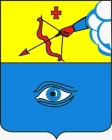 ПОСТАНОВЛЕНИЕ__17.03.2020___                                                                               № ____26/3__ г. Глазов	Об организации и обеспечении оздоровления, отдыха и трудоустройства детей и подростков в каникулярное время в 2020 году в городе ГлазовеВ целях организации летнего труда, отдыха и оздоровления детей и подростков в городе Глазове, в соответствии с Федеральным Законом РФ от 06.10.2003 г. № 131-ФЗ «Об общих принципах организации местного самоуправления в Российской Федерации», Постановлением Правительства Удмуртской Республики от 28.12.2009 г. № 382 «Об организации и обеспечении оздоровления и отдыха детей в Удмуртской Республике», Решением Межведомственной комиссии при Правительстве Удмуртской Республики по организации отдыха, оздоровления и занятости детей, подростков и молодежи от 20.01.2020 г. № 1 «Об итогах организации зимнего отдыха детей и подготовке к организации отдыха, оздоровления и занятости детей, подростков и молодежи в 2020 году», руководствуясь Уставом муниципального образования «Город Глазов»П О С Т А Н О В Л Я Ю :1.	Утвердить прилагаемый состав Координационного совета по организации отдыха, оздоровления и занятости детей и подростков в каникулярное время в 2020 году.  2.	Определить управление образования Администрации города Глазова (начальник О.М. Тимощук) уполномоченным органом по организации и обеспечению отдыха детей, обучающихся и воспитывающихся в образовательных организациях муниципального образования «Город Глазов» в 2020 году.3.	Управлению образования Администрации города Глазова (начальник О.М. Тимощук):1) разработать и утвердить порядок компенсации расходов по оплате стоимостипутевки в оздоровительные лагеря с дневным пребыванием детей, в загородные детские оздоровительные лагеря за счет средств бюджета города Глазова и бюджета Удмуртской Республики, 2) предоставлять ежемесячно, не позднее 12 числа месяца, следующего за отчетным месяцем, в Министерство образования и науки Удмуртской Республики отчет о расходах, связанных с реализацией полномочий муниципального образования «Город Глазов» по организации отдыха детей в каникулярное время по форме, утвержденной Министерством образования и науки Удмуртской Республики.4.	Управлению культуры, спорта и молодежной политики Администрации города Глазова (начальник А.Б. Ушаков) провести работу по организации трудоустройства несовершеннолетних детей в каникулярное время в соответствии с выделенными финансовыми средствами.5. 	Рекомендовать руководителям организаций всех форм собственности  создать временные рабочие места для детей на период летних каникул.6. 	Рекомендовать государственному казенному учреждению «Центр занятости населения города Глазова» (начальник И.В. Никулин) оказать консультационную помощь работодателям при заключении трудовых договоров с подростками.7. 	Установить среднюю стоимость набора продуктов питания для детей, применяемую для расчета размеров оплаты полной или частичной стоимости путевки  в оздоровительных лагерях с дневным пребыванием детей за счет средств бюджета города Глазова, родителей (законных представителей) и иных внебюджетных источников, из расчета 45 рублей на одного ребенка в день.8. 	Сектору по делам несовершеннолетних (начальник сектора Н.В. Агафонцева) организовать и провести в городе Глазове республиканскую операцию «Подросток-лето».9. 	Рекомендовать руководителям организаций всех форм собственности города Глазова предоставлять ежемесячно, не позднее 10 числа месяца, следующего за отчетным месяцем отчет о расходах по организации отдыха, оздоровления и занятости детей и подростков в каникулярное время в управление образования Администрации города Глазова.10. 	Признать утратившим силу Постановление Администрации г. Глазова от 01.03.2019 № 26/2 «Об организации и обеспечении оздоровления, отдыха и трудоустройства детей и подростков в каникулярное время в 2019 году в городе Глазове».11. 	Настоящее постановление подлежит официальному опубликованию в средствах массовой информации.12. 	Контроль за исполнением настоящего постановления возложить на заместителя Главы Администрации города Глазова по социальной политике О.В.Станкевич.утвержденПостановлениемАдминистрации города Глазоваот _17.03.2020 № _26/3___С О С Т А ВКоординационного совета по организации отдыха,оздоровления и занятости детей и подростковв каникулярное время в 2020 годуАдминистрация муниципального образования «Город Глазов» (Администрация города Глазова) «Глазкар» муниципал кылдытэтлэн Администрациез(Глазкарлэн Администрациез)Глава города ГлазоваС.Н. КоноваловСтанкевич Ольга ВладимировнаСтанкевич Ольга Владимировна- заместитель Главы Администрации города Глазова по социальной политике, председатель советаТимощук Ольга МихайловнаТимощук Ольга Михайловна- начальник управления образования Администрации города Глазова, заместитель председателя советаЧлены Координационного совета:Члены Координационного совета:Члены Координационного совета:Агафонцева Наталья Владимировна- начальник сектора по делам несовершеннолетних- начальник сектора по делам несовершеннолетнихДюкина Ольга Викторовна-председатель координационного совета профсоюзных организаций города (по согласованию)-председатель координационного совета профсоюзных организаций города (по согласованию)Калашников Константин Николаевич - начальник ОГПН МЧС УР (по согласованию) - начальник ОГПН МЧС УР (по согласованию)Касимова Елена Анатольевна- заместитель директора ГУ УР «Центр занятости населения города Глазова» (по согласованию)- заместитель директора ГУ УР «Центр занятости населения города Глазова» (по согласованию)Касимова Надежда Анатольевна- главный специалист-эксперт управления образования Администрации города Глазова, секретарь совета- главный специалист-эксперт управления образования Администрации города Глазова, секретарь советаКоробейникова Ольга Павловна- начальник отдела по делам опеки, попечительства и семьи- начальник отдела по делам опеки, попечительства и семьиКропотина Вера Анатольевна - начальник ТО Управления Роспотребнадзора по УР в городе Глазове (по согласованию) - начальник ТО Управления Роспотребнадзора по УР в городе Глазове (по согласованию)Лекомцева Мария Вячеславовна- начальник сектора по физической культуре, спорту и молодежной политике  управления культуры, спорта и молодежной политики Администрации города Глазова- начальник сектора по физической культуре, спорту и молодежной политике  управления культуры, спорта и молодежной политики Администрации города ГлазоваМасленникова Елена Александровна - депутат  Глазовской городской Думы (по согласованию) - депутат  Глазовской городской Думы (по согласованию)Морозов  Владимир Аркадьевич- заместитель главного врача по детству БУЗ УР «Глазовская межрайонная больница МЗ УР»- заместитель главного врача по детству БУЗ УР «Глазовская межрайонная больница МЗ УР»Урванцева Татьяна Александровна- начальник управления социальной защиты населения в городе Глазове (по согласованию)- начальник управления социальной защиты населения в городе Глазове (по согласованию)Ушаков Андрей Борисович-начальник управления культуры, спорта и молодежной политики Администрации города Глазова-начальник управления культуры, спорта и молодежной политики Администрации города ГлазоваХаймина Надежда Владимировна- начальник ОДН МО МВД России «Глазовский» (по согласованию)- начальник ОДН МО МВД России «Глазовский» (по согласованию)Хайруллина Людмила Михайловна - заместитель Главы Администрации города Глазова по финансам, бюджетному планированию и учету - заместитель Главы Администрации города Глазова по финансам, бюджетному планированию и учетуШерман Людмила Ивановна- начальник управления дошкольного образования Администрации города Глазова- начальник управления дошкольного образования Администрации города Глазова